In July 2018, Kingsoft WPS CEO Ge Ke  announced at the "Future Office Conference" that "cloud, multi-screen, content, and AI" are becoming the new "four major pieces" of the future office.Since then, Kingsoft has continued to speed up around the complete implementation of the new four major products. As the most cutting-edge technology of science and technology, AI is horizontally empowering all product lines under Kingsoft WPS. The impressive results achieved in this WMT competition also represent Kingsoft's strength and confidence in the AI field.WPS Academy one-week course schedule 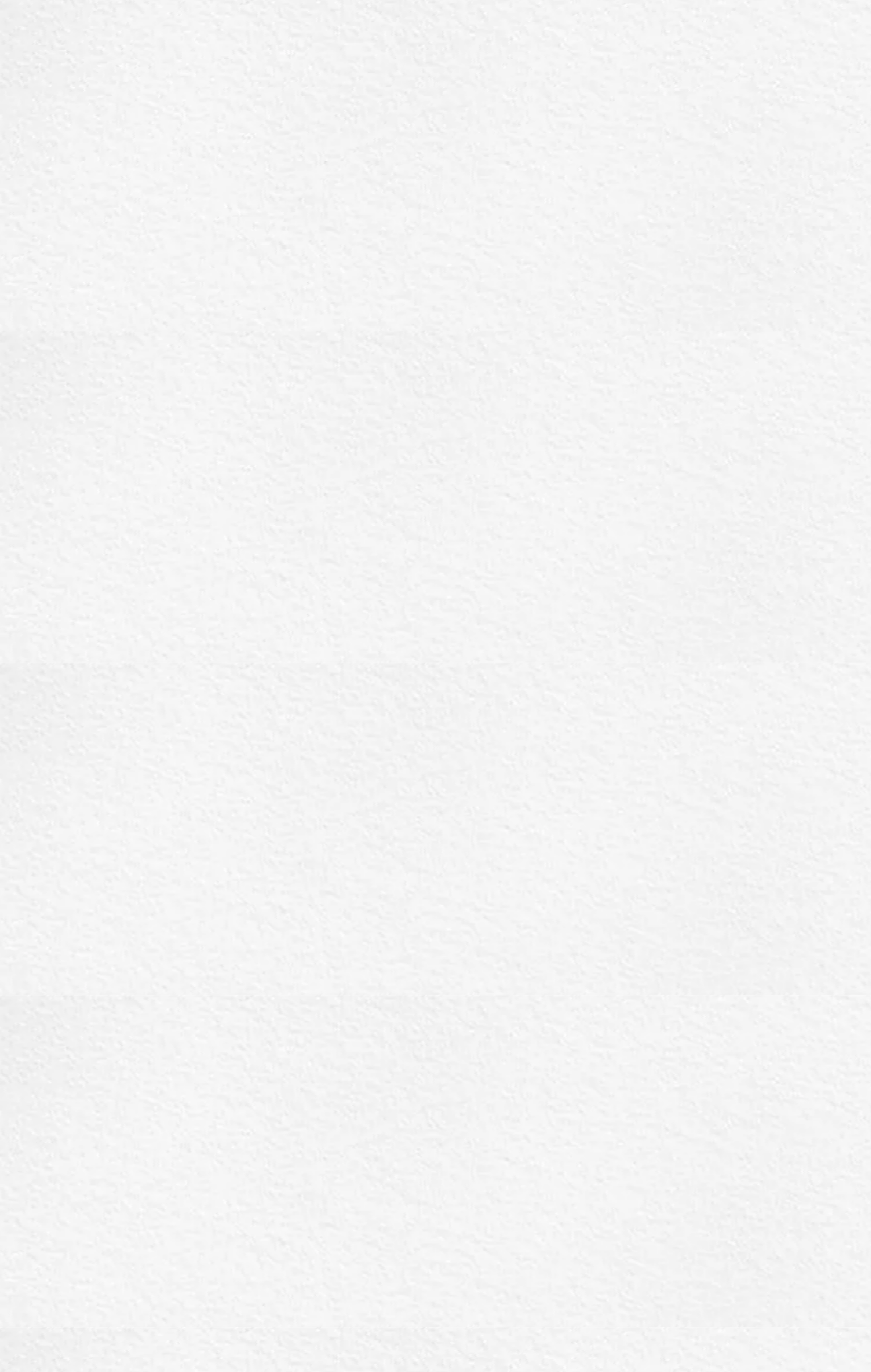 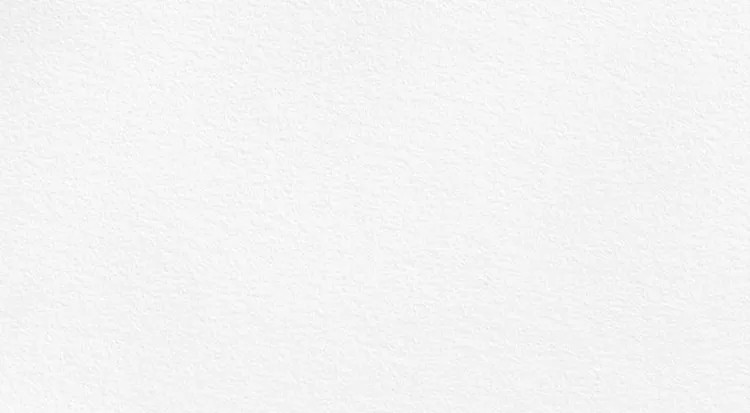 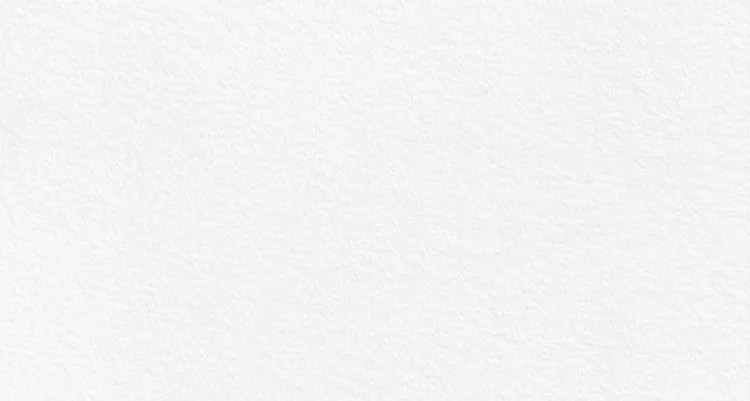 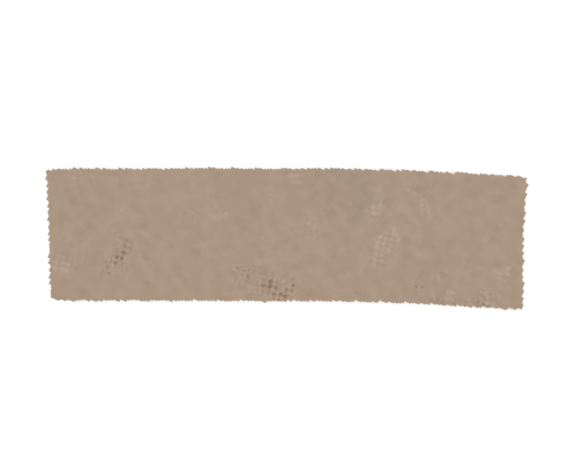 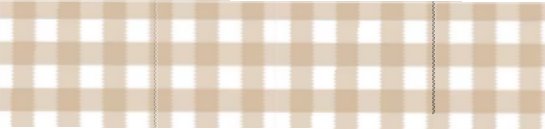 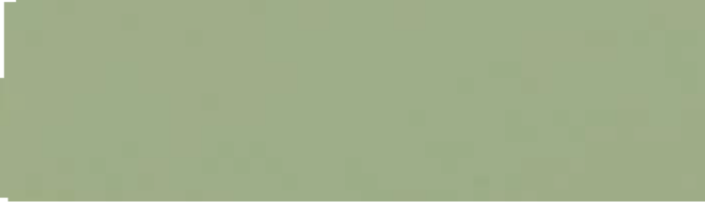 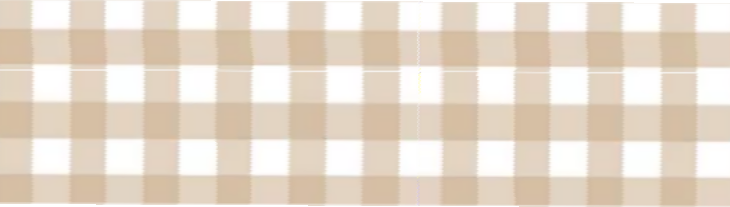 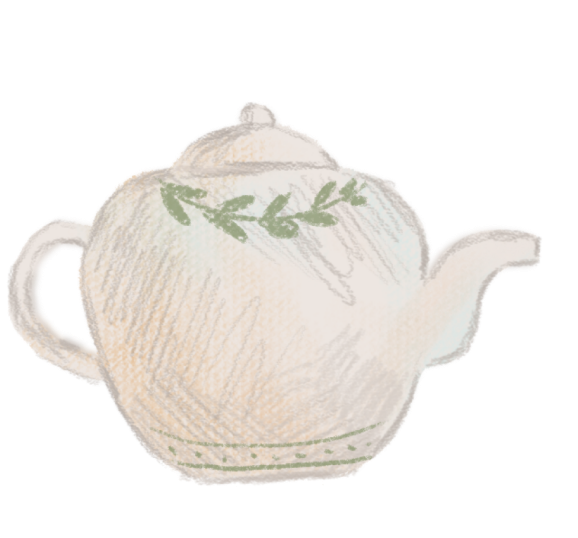 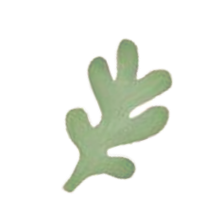 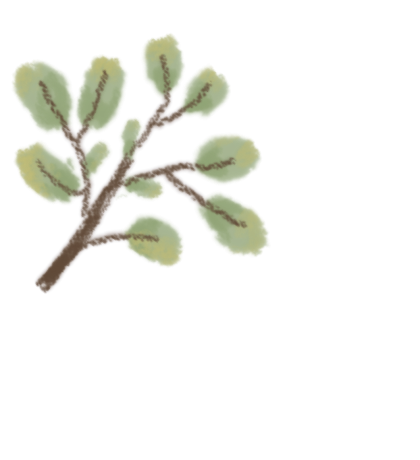 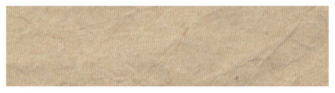 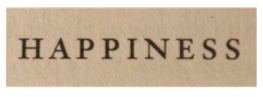 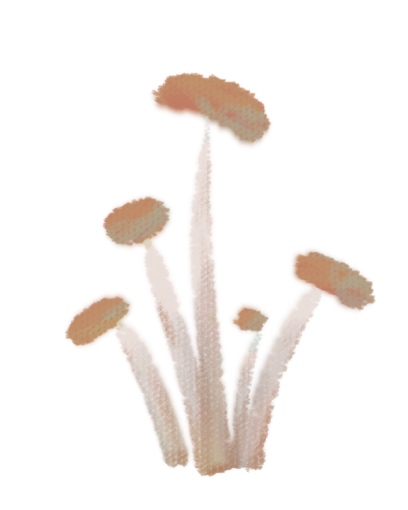 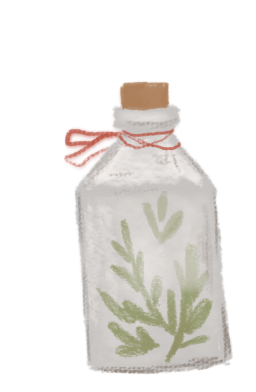 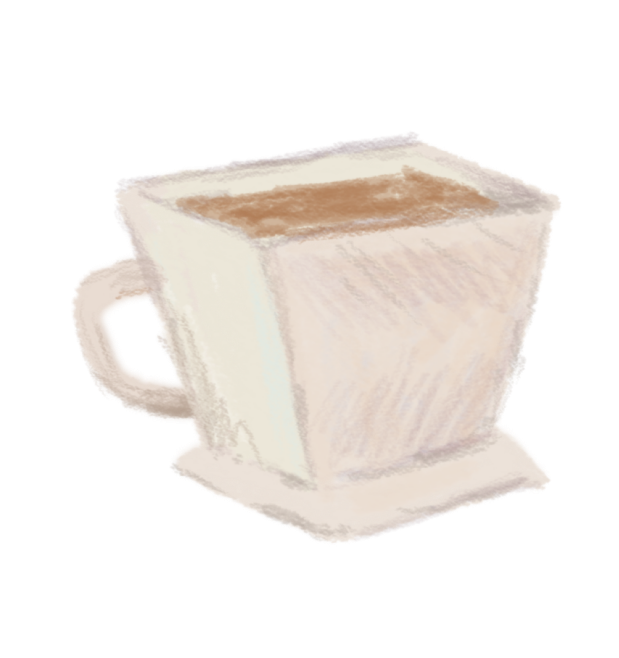 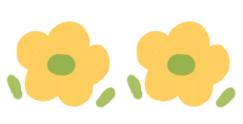 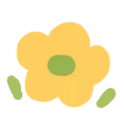 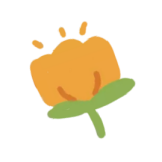 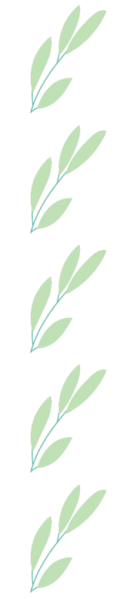 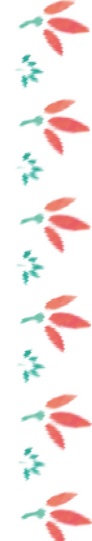 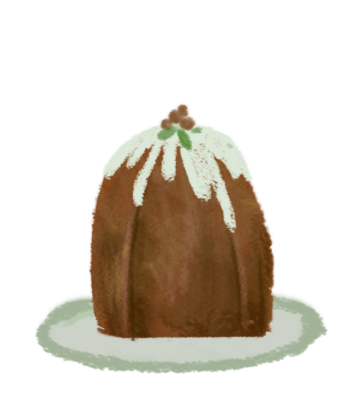 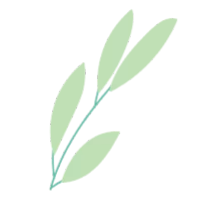 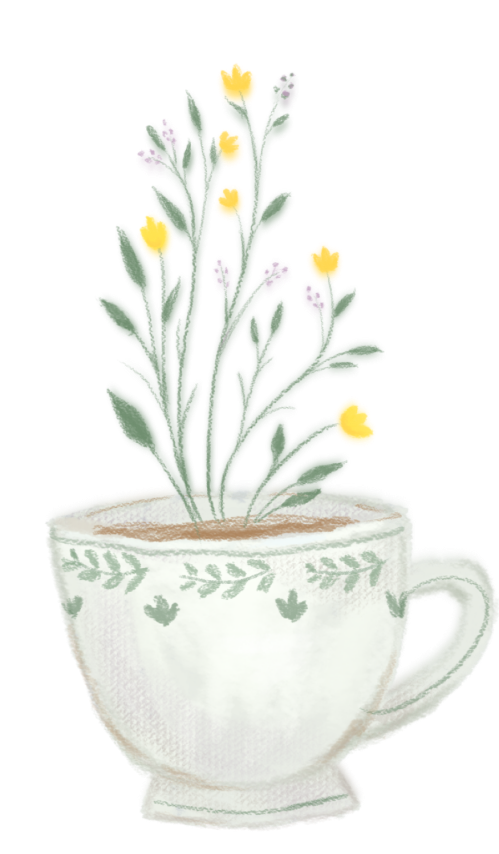 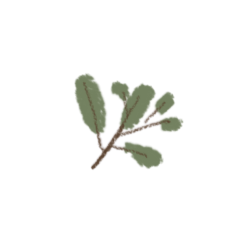 MondayTuesdayWednesdayThursdayFridayMorningSpreadsheetPresentationWriterWriterSpreadsheetAfternoonPresentationWriterSpreadsheetPresentationWriterNightself-studyself-studyself-studyself-studyself-study